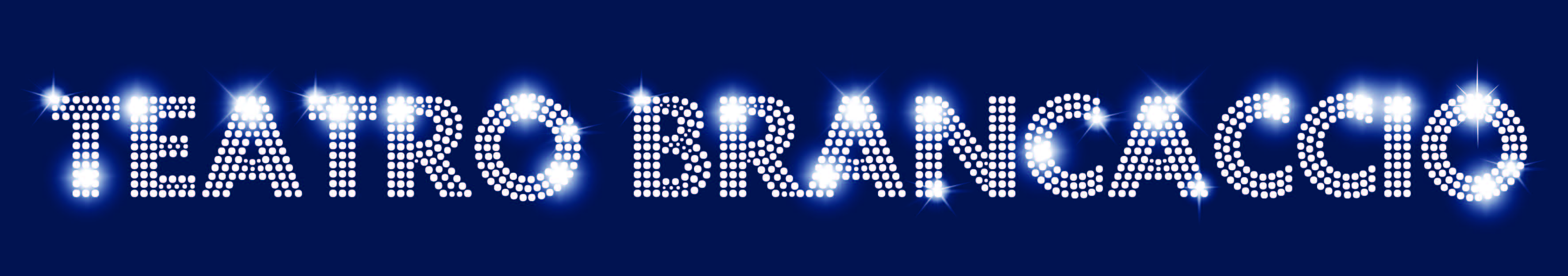  Dal 5 al 9 febbraio 2020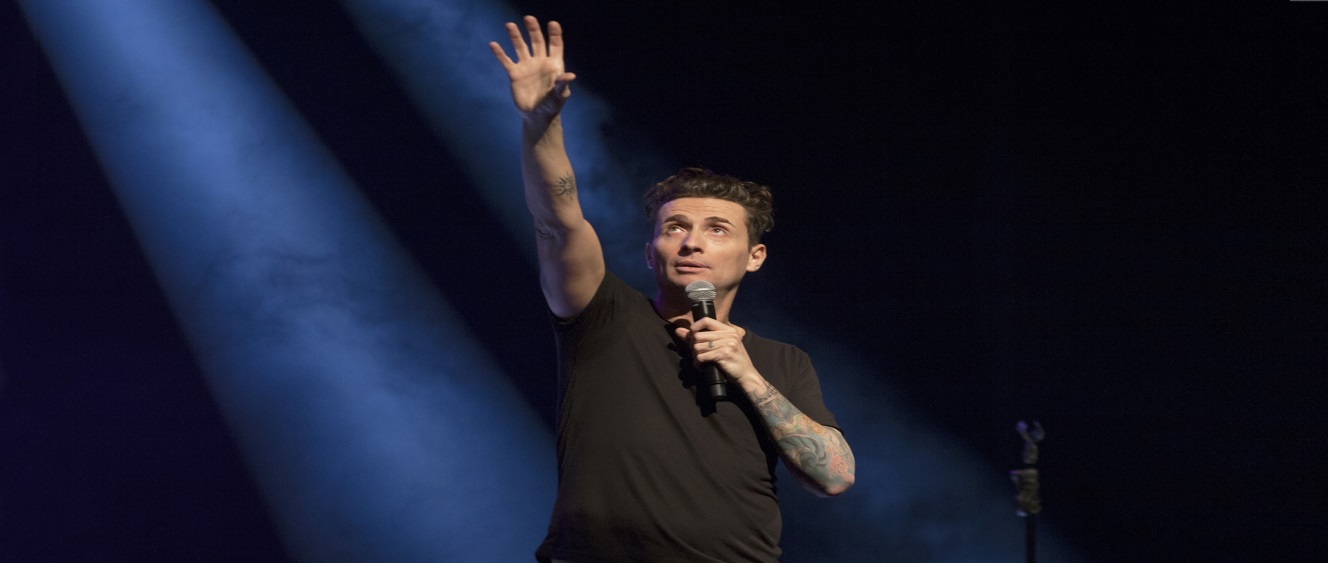 Angelo Pintus in“Destinati all’estinzione”
C’è chi parla con il cane e lo fa mentre lo veste,c’è chi guida mentre manda messaggi con il cellulare ec’è chi vuole fare la rivoluzione ma la fa solo su Facebook,c’è chi parcheggia la macchina nel posto riservati ai disabili “tanto sono 5 solo minuti”.C’è chi festeggia il complemese, chi dice ciaone e chi fa l’Apericena. Ma soprattuttoc’è chi crede che la terra sia piatta e probabilmente si è anche convinto che la colpa sia di Silvio.Sono questi i piccoli segnali che fanno presagire un ritorno… quello dei Dinosauri. Amici miei, che ci piaccia o no, siamo “DESTINATI ALL’ESTINZIONE”.Prezzi e riduzioniIl ridotto Tessere è valido sempre per tutti i membri dei cral che hanno un accordo con il teatro e si presentano singolarmente con tessera in cassa. È valido per le agenzie di viaggio e i cral che formano un gruppo (minimo 20 persone) di sabato e domenica pomeriggio.Il ridotto B Gruppi è valido per tutti i cral, le scuole di danza, le agenzie di viaggio che formano un gruppo (minimo 20 persone) nelle repliche serali.Il ridotto C Gruppi, pari al 30%, verrà applicata in date infrasettimanali scelte da calendario a gruppi particolarmente numerosi in accordo con il teatro. *L’apertura delle Balconate sarà a discrezione del teatro in funzione di motivazioni tecniche e organizzative.INFO E PRENOTAZIONI: Ufficio Gruppi - Silvia Poerio tel. 06 80687232  comunicazione@teatrobrancaccio.itSETTORERidotto C – Gruppi  Ridotto B- Gruppi Ridotto A- SINGOLI CRAL               InteroPoltronissima Gold27,00 euro  31,00 euro 35,00 euro 39,00 euroPoltronissima A27,00 euro  31,00 euro35,00 euro39,00 euroPoltronissima B27,00 euro   31,00 euro35,00 euro39,00 euroPoltrona A/ I° Balc. A----  27,00 euro30,00 euro 34,00 euroPoltrona B/ I° Balc. B----     23,00 euro25,50 euro 28,50 euro